       Raphael Burke Ltd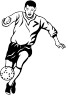                     Investing in Tomorrow                                           Bristol City Junior Academy CoachManchester Utd Youth Cup Winner 1992 – see film “Class of 92”England National team 1988-1992 - Youth International (13 Caps)FA National Football school (Lilleshall) – Graduate (1988-1990)East Harptree After School Football ClubDear Parent/Guardian,We are pleased to inform you that the football club will continue this term as usual.The club will run on Friday after school from 3.30 – 4.30pm for 5 weeks, starting on Friday 23rd September 2022. (Years 1 – 6)We are all qualified football coaches and PE teachers, who are a Christian team working in partnership with schools and academies within your local community. Your child will benefit from skills practices of dribbling shooting ball mastery and ball control. We aim to provide high quality coaching with the emphasis on enjoying and encouraging a love of sport. We also aim to provide the children with moral teachings through fun orientated games.The cost of the 5 week course is £25.00.BACS details are on the form overleaf. If you would like to book a place in advance please email  or call (07852 711 974) we will then bookyour child onto the course ready to play on the day.Regular players and newcomers are welcome. If you would like your child/children to participate and improve their skills in the world’s most popular sport, we look forward to seeing them.Yours sincerelyRaphael Burke Qualified and CRB checked football coachRaphael Burke – 07852 711 974Please complete the form overleaf together with payment and hand them in to the school office during the first weeks of term and before the first sessionRegistered in England  11541185Mobile 07852 711 974Email  :  crownsportsbristol@gmail.comRaphael Burke LtdEast Harptree After School Football ClubDeclarationI consent to my child / children named above attending the football clubPlease pay by bank transfer - BACS details :RAPHAEL BURKE LTDNATWEST BANKA/C (17687837)S/C (52-10-48)Reference – 1.Childs Name and 2.SchoolSigned ………………………………………………..  Name ……………………………………………..  Date ………………………..Name of Child / children(+ school year)Child 1Child 2Date of Birth  ( + Age at club)Name of Parent / CarerName + Relationship to child2ndcontact-Name+RelationshipContact Phone number1st contact number – Mobile2nd number – Home/WorkEmergency contactName   (+ relationship to child)Emergency Contact numberHome AddressAny medical issues potentially affecting participationI have made an on-line/direct  BACS payment  - Date - Yes  /  NoI consent to my child receiving necessary medical treatment in the event of an emergency  Yes  /  NoPlease tick as requiredTravelling home at the end of the sessionWill be collected by ………………………………………………………..Walk home alone / with a friendOther – details  : -If the session is cancelled at short noticeGo to class  - ……Walk home as normalOther  –  details  :  - 